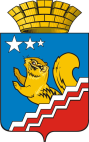 Свердловская областьГЛАВА ВОЛЧАНСКОГО ГОРОДСКОГО ОКРУГАпостановление17.09.2015 г.                                   		                                                                               № 674г. ВолчанскВо исполнение Федерального закона от 10.12.1995 года №196-ФЗ «О безопасности дорожного движения», в соответствии с Федеральным законом  от 06.10.2003 года № 131-ФЗ "Об общих принципах организации местного самоуправления в Российской Федерации", постановлением Правительства РФ от 03.10.2013 № 864 "О федеральной целевой программе "Повышение безопасности дорожного движения в 2013 - 2020 годах, постановлением Правительства Свердловской области от 7.10.2011 №1362-ПП об утверждении комплексной программы «Повышение безопасности дорожного движения на территории Свердловской области в 2012-2016 годах», перечнем поручений Президента Российской Федерации от 20.02.2015 №287,  Уставом Волчанского городского округа, утвержденным Решением Волчанской городской Думы  от 9.06.2005 года №100( с изменениями и дополнениями), постановлением главы Волчанского городского округа от 20.11.2013 года № 921 «Об утверждении Порядка формирования и реализации муниципальных программ Волчанского городского округа»,ПОСТАНОВЛЯЮ:1. Утвердить комплексную программу «Повышение безопасности дорожного движения на территории Волчанского городского округа на 2016-2020 годы».          2. Настоящее постановление обнародовать на официальном сайте Волчанского городского округа в сети Интернет.3.  Контроль за исполнением настоящего постановления возложить на директора муниципального казенного учреждения «Управление городского хозяйства» Отраднова С.К.Глава городского округа                                                                        А.В.ВервейнУТВЕРЖДЕНАпостановлением главы    Волчанского городского округа         от 17.09.2015 г. № 674КОМПЛЕКСНАЯ ПРОГРАММА ВОЛЧАНСКОГО ГОРОДСКОГО ОКРУГА«ПОВЫШЕНИЕ БЕЗОПАСНОСТИ ДОРОЖНОГО ДВИЖЕНИЯ НА ТЕРРИТОРИИ ВОЛЧАНСКОГО ГОРОДСКОГО ОКРУГА НА  2016-2020 ГОДЫ»ПАСПОРТ КОМПЛЕКСНОЙ ПРОГРАММЫ«ПОВЫШЕНИЕ БЕЗОПАСНОСТИ ДОРОЖНОГО ДВИЖЕНИЯ НА ТЕРРИТОРИИ ВОЛЧАНСКОГО ГОРОДСКОГО ОКРУГА НА 2016-2020 годы»Раздел 1. ХАРАКТЕРИСТИКА ПРОБЛЕМ, НА РЕШЕНИЕ КОТОРЫХ НАПРАВЛЕНА  КОМПЛЕКСНАЯ ПРОГРАММАКомплексная программа «Повышение безопасности дорожного движения на территории Волчанского городского округа на 2016-2020 годы» (далее – программа) разработана для решения задач эффективного функционирования системы обеспечения безопасности дорожного движения, снижения числа ДТП в связи с несоответствием существующей дорожно-транспортной инфраструктуры потребностям общества и города в безопасном дорожном движении.Безопасность дорожного движения является одной из важных социально-экономических задач Волчанского городского округа. Аварийность на автомобильном транспорте наносит материальный и моральный ущерб для граждан и общества в целом.Обстановка с аварийностью во многом определяется постоянно возрастающей мобильностью населения, увеличивающейся диспропорцией между ростом числа автомобилей и ростом протяженности улично-дорожной сети, не рассчитанной на современные транспортные потоки.Статистика ДТП в городе за последние годы такова:2013 год: ДТП-115, погибло – 6;2014 год : ДТП-135, погибло – 0;2015 год I полугодие : ДТП – 65, погибло – 1.На текущий  момент в Волчанском городском округе зарегистрировано 2600 единиц автотранспортных средств, что выше уровня прошлого года на 12 процентов. Уровень автомобилизации в Волчанском городском округе достиг 268 автомобилей на 1000 населения. Такая ситуация приводит к напряженной дорожной обстановке и совершению ДТП.             Реализация программы позволит использовать при решении данной проблемы системный подход, при котором наряду с  улучшением дорожных условий, оснащением техническими средствами предполагается большой объем профилактической работы, направленной на повышение культуры поведения участников дорожного движения, пропаганду соблюдения правил дорожного движения,  укрепление дисциплины участников дорожного движения, воспитание навыков безопасного поведения на улицах и дорогах, объединяющий усилия различных структур и ведомств.            В процессе реализации предполагается мониторинг, анализ по итогам выполнения мероприятий,  своевременная корректировка планов и целевых показателей, а также, при необходимости,  перераспределение объемов финансирования в зависимости от динамики и темпов достижения поставленных целей.Программа реализуется в 2016 - 2020 годах. Основные усилия в период реализации программы будут сосредоточены на: выполнении работ по содержанию, ремонту, капитальному ремонту автомобильных дорог общего пользования местного значения;  развитии улично-дорожной сети, оснащении современными техническими средствами           ( светофоры, дорожные знаки, дорожная разметка), обустройству пешеходных переходов.Реализация комплекса мероприятий программы в период до 2020 года сопряжена со следующими рисками:1) риск ухудшения ситуации в экономике, что может выразиться в снижении темпов роста основных показателей социально-экономического развития Волчанского городского округа и уровня инвестиционной активности, бюджетного дефицита и сокращении объемов финансирования;2) превышение фактического уровня инфляции по сравнению с прогнозируемым и ускоренный рост цен на машины, оборудование, материалы, транспортные средства, что может привести к увеличению стоимости мероприятий программы;3) несоблюдение нормативных сроков реализации инвестиционных проектов и других мероприятий программы в случае возникновения недостатка финансирования, что может повлечь риски недостижения установленных значений целевых показателей, целей и задач программы.            Цель и задачи программы сформированы в соответствии с основными стратегическими документами:1) Федеральным законом от 10 декабря 1995 года № 196-ФЗ «О безопасности дорожного движения»;2) Указом Президента Российской Федерации от 22 сентября 2006 года N 1042 "О первоочередных мерах по обеспечению безопасности дорожного движения",3) постановлением Правительства Свердловской области  от 7 октября 2011 года № 1362-ПП  об утверждении комплексной программы «Повышение безопасности дорожного движения на территории Свердловской области в 2012-2016 годах» ( с изменениями и дополнениями);4) постановлением Правительства РФ от 03.10.2013 № 864 "О федеральной целевой программе "Повышение безопасности дорожного движения в 2013 - 2020 годах;5)  перечень поручений  Президента Российской Федерации от 20 февраля 2015 года № 287.Указанными стратегическими документами поставлены цели и задачи, на достижение которых направлена реализация мероприятий программы: осуществление мер по защите жизни и здоровья граждан, предотвращение несчастных случаев на автодорогах в Волчанском городском округе  посредством выполнения  комплекса мероприятий, направленных на  повышение сознательности, укрепление  дисциплины граждан-участников дорожного движения, повышение технического уровня автомобильных дорог, комплексной безопасности  транспортной системы в целом.Раздел 2. ЦЕЛИ И ЗАДАЧИ, ЦЕЛЕВЫЕ ПОКАЗАТЕЛИ КОМПЛЕКСНОЙ ПРОГРАММЫ«ПОВЫШЕНИЕ БЕЗОПАСНОСТИ ДОРОЖНОГО ДВИЖЕНИЯ НА ТЕРРИТОРИИ ВОЛЧАНСКОГО ГОРОДСКОГО ОКРУГА НА  2016-2020 ГОДЫ»      Целью программы является обеспечение охраны жизни, здоровья граждан и их имущества, гарантии их законных прав на безопасные условия движения на дорогах.      Для достижения поставленной цели необходимо решение следующих задач:- создание системы пропагандистского воздействия на население с целью формирования негативного отношения к правонарушениям в сфере дорожного движения;-   формирование у детей навыков безопасного поведения на дорогах;- предупреждение опасного поведения участников дорожного движения;-   обеспечение безопасных условий движения на улично-дорожной сети, в частисодержания автомобильных дорог в состоянии, отвечающем требованиям действующих стандартов, включая элементы  обустройства и дорожные сооружения, ликвидация и профилактика возникновения опасных участков на сети автомобильных дорог;- снижение уровня аварийности, ущерба, полученного в результате ДТП;-  повышение культуры вождения.      Целевые показатели программы «Повышение безопасности дорожного движения на территории Волчанского городского округа на 2016-2020 годы» приведены в приложении №  1 к настоящей программе.Раздел 3. ПЛАН МЕРОПРИЯТИЙ КОМПЛЕКСНОЙ ПРОГРАММЫ«ПОВЫШЕНИЕ БЕЗОПАСНОСТИ ДОРОЖНОГО ДВИЖЕНИЯ НА ТЕРРИТОРИИ ВОЛЧАНСКОГО ГОРОДСКОГО ОКРУГА НА  2016-2020 ГОДЫ»Мероприятия программы осуществляются в соответствии с Планом мероприятий , представленным в приложении № 2 к настоящей программе.Перечень объектов для бюджетных инвестиций представлен в Приложении № 4 к настоящей программе.Исполнителями мероприятий программы являются юридические и (или) физические лица, осуществляющие поставку товаров, выполнение работ и (или) оказание услуг, необходимых для реализации программы, в соответствии с законодательством Российской Федерации. Полномочия муниципального заказчика по реализации мероприятий программы, связанных с этой деятельностью работ и услуг осуществляет муниципальное казенное учреждение «Управление городского хозяйства» в соответствии с законодательством Российской Федерации.Муниципальное казенное учреждение «Управление городского хозяйства» разрабатывает и согласовывает с администрацией Волчанского городского округа планы размещения заказов на поставки товаров, выполнение работ и оказание услуг по реализации мероприятий программы, проводит мониторинг,  готовит перечни объектов для бюджетного инвестирования, проектную и сметную документацию, при необходимости, и представляет их  на согласование и утверждение  в  администрацию Волчанского городского округа.Раздел 4. РЕСУРСНОЕ ОБЕСПЕЧЕНИЕ   ПРОГРАММЫ«ПОВЫШЕНИЕ БЕЗОПАСНОСТИ ДОРОЖНОГО ДВИЖЕНИЯ НА ТЕРРИТОРИИ ВОЛЧАНСКОГО ГОРОДСКОГО ОКРУГА НА  2016-2020 ГОДЫ»        Стоимость мероприятий программы рассчитана по состоянию на июль 2015 г.При необходимости проводится уточнение стоимости проведения мероприятий, сроков проведения мероприятий, источника финансирования, ответственного исполнителя.Финансирование мероприятий комплексной программы осуществляется за счет бюджетных ассигнований, предусмотренных муниципальными программами Волчанского городского округа:1.Муниципальная программа Волчанского городского округа «Развитие транспорта, дорожного хозяйства и информационных технологий Волчанского городского округа до 2018 года» утверждена постановлением главы ВГО от 30.12.2013 №1037.2. Муниципальная программа Волчанского городского округа «Развитие системы образования в Волчанском городском округе до 2018 года» утверждена постановлением главы ВГО от 21.04.2014 № 318.РАСХОДЫ НА РЕАЛИЗАЦИЮ КОМПЛЕКСНОЙ ПРОГРАММЫ «ПОВЫШЕНИЕ БЕЗОПАСНОСТИ ДОРОЖНОГО ДВИЖЕНИЯ НА ТЕРРИТОРИИ ВОЛЧАНСКОГО ГОРОДСКОГО ОКРУГА НА  2016-2020 ГОДЫ»Раздел 5. ОПИСАНИЕ СИСТЕМЫ УПРАВЛЕНИЯ РЕАЛИЗАЦИЕЙ  КОМПЛЕКСНОЙ ПРОГРАММЫ «ПОВЫШЕНИЕ БЕЗОПАСНОСТИ ДОРОЖНОГО ДВИЖЕНИЯ НА ТЕРРИТОРИИ ВОЛЧАНСКОГО ГОРОДСКОГО ОКРУГА НА  2016-2020 ГОДЫ»Раздел 5 оформлен в виде Приложения № 3 к комплексной  программе Волчанского городского округа «Повышение безопасности дорожного движения на территории Волчанского городского округа на 2016-2020 годы».                                                                                   Приложение № 3                                                   к  комплексной программе                                                                       «Повышение безопасности дорожного                                                                       движения на территории Волчанского                                                                       городского округа на 2016-2020 годы»ОПИСАНИЕ СИСТЕМЫ УПРАВЛЕНИЯ РЕАЛИЗАЦИЕЙ  МУНИЦИПАЛЬНОЙ ПРОГРАММЫ                                                                                                  Приложение № 1                                                                                                                                              к  комплексной программе                                                                                                                                              «Повышение безопасности дорожного                                                                                                                                               движения на территории Волчанского                                                                                                                                               городского округа на 2016-2020 годы»ЦЕЛИ, ЗАДАЧИ, ЦЕЛЕВЫЕ ПОКАЗАТЕЛИ КОМПЛЕКСНОЙ ПРОГРАММЫ «ПОВЫШЕНИЕ БЕЗОПАСНОСТИ ДОРОЖНОГО ДВИЖЕНИЯ НА ТЕРРИТОРИИ ВОЛЧАНСКОГО ГОРОДСКОГО ОКРУГА НА  2016-2020 ГОДЫ»                                                                                                                                                                              Приложение №  2                                                                                                                                                     к комплексной программе                                                                                                                                                     «Повышение безопасности дорожного                                                                                                                                                     движения на территории Волчанского                                                                                                                                                     городского округа на 2016-2020 годы»ПЛАН МЕРОПРИЯТИЙ КОМПЛЕКСНОЙ ПРОГРАММЫ «ПОВЫШЕНИЕ БЕЗОПАСНОСТИ ДОРОЖНОГО ДВИЖЕНИЯ НА ТЕРРИТОРИИ ВОЛЧАНСКОГО ГОРОДСКОГО ОКРУГА НА 2016-2020 ГОДЫ»                                                                                                                                             Приложение № 4                                                                                                                                            к  комплексной программе                                                                                                                                            «Повышение безопасности дорожного                                                                                                                                            движения на территории Волчанского                                                                                                                                            городского округа на 2016-2020 годы»ПЕРЕЧЕНЬ ОБЪЕКТОВ ДЛЯ ВЫПОЛНЕНИЯ РАБОТ ПО ОБУСТРОЙСТВУ(ДООБУСТРОЙСТВУ) УЛИЧНО-ДОРОЖНОЙ СЕТИ ВБЛИЗИ ОБРАЗОВАТЕЛЬНЫХ УЧРЕЖДЕНИЙ В СООТВЕТСТВИИ С НОВЫМИ СТАНДАРТАМИ*До 2020 года объекты будут уточнены в 2016 году.Об утверждении  комплексной программы «Повышение безопасности дорожного движения на территории Волчанского городского округа на 2016-2020 годы»1.Ответственные исполнители       
 программы        Отдел образования Волчанского городского округаМКУ «Управление городского хозяйства»2.Сроки реализации              программы    2016-2020 годы                 3.Цель и задачи                  программы              Целью программы является обеспечение охраны жизни, здоровья граждан и их имущества, гарантии их законных прав на безопасные условия движения на дорогах.Для достижения поставленной цели необходимо решение следующих задач:1. создание системы пропагандистского воздействия на население с целью формирования негативного отношения к правонарушениям в сфере дорожного движения;2. формирование у детей навыков безопасного поведения на дорогах; предупреждение опасного поведения участников дорожного движения;3. обеспечение безопасных условий движения на улично-дорожной сети, в частисодержания автомобильных дорог в состоянии, отвечающем требованиям действующих стандартов, включая элементы  обустройства и дорожные сооружения, ликвидация и профилактика возникновения опасных участков на сети автомобильных дорог;4. снижение уровня аварийности, ущерба, полученного в результате ДТП.4.Перечень подпрограммНе имеет.5.Перечень основных            целевых показателей        программы    1.Количество граждан, охваченных проводимыми профилактическими мероприятиями по БДД. 2.Доля протяженности автомобильных дорог общего пользования местного значения, в отношении которых проведены работы по капитальному ремонту, реконструкции, текущему ремонту.3.Доля протяженности автомобильных дорог общего пользования местного значения, не отвечающих нормативным требованиям. 4.Количество дорожно-транспортных происшествий.5.Количество пешеходных переходов, приведенных  в соответствии с новыми национальными стандартами.6.Снижение количества ДТП, в том числе с пострадавшими в них гражданами.6.Объемы финансирования         программы    по годам реализации          ВСЕГО:  27274,8  тысяч рублей,   Из них       областной бюджет  0,0 тысяч рублей,в том числе:                           2016 год –  0,0 тысяч рублей;      2017 год –  0,0 тысяч рублей;      2018 год –  0,0 тысяч рублей;      2019 год –  0,0 тысяч рублей;      2020 год –  0,0 тысяч рублей.      местный бюджет: 27149,8 тысяч рублей, в том числе:                            2016 год – 5754,8 тысяч рублей;         2017 год – 5335,0 тысяч рублей;         2018 год – 5340,0 тысяч рублей.         2019 год –  5360,0 тысяч рублей;      2020 год –  5360,0 тысяч рублей.      внебюджетные источники:  125,0 тысяч рублей,                 в том числе:2016 год – 45,0 тысяч рублей;                            2017 год – 20,0 тысяч рублей;       2018 год – 20,0 тысяч рублей.   2019 год – 20,0 тысяч рублей;      2020 год – 20,0 тысяч рублей.      Объемы расходов на выполнение программы ежегодно уточняются при формировании  бюджета на очередной финансовый год.7.Адрес размещения             муниципальной  программы    в сети Интернет              admvolchansk.ru№ п/пИсточники финансированияВСЕГО (тыс.руб)в том числев том числев том числев том числев том числе№ п/пИсточники финансированияВСЕГО (тыс.руб)201620172018201920201         Всего, в том числе за счет средств27274,85799,85355,05360,05380,05380,02Федерального бюджета0,00,00,00,00,00,03Областного бюджета0,00,00,00,00,00,04Местный бюджет27149,85754,85335,05340,05360,05360,05Внебюджетных источников125,045,020,020,020,020,0Ответственный за реализацию       
 программы в целом   
(наименование главного            
распорядителя бюджетных средств,  
Ф.И.О. и должность                
ответственного лица)              Администрация Волчанского городского округа Адельфинская О.В. - начальник отдела образования Волчанского городского округа.Отраднов С.К. - директор Муниципального казенного учреждения «Управление городского хозяйства»Краткое описание порядка          
организации работы по реализации  
 программы           В соответствии с Порядком формирования и реализации муниципальных программ, утвержденным постановлением главы Волчанского городского округа от 20.11.2013 года № 921Наименование структурного         
подразделения главного            
распорядителя бюджетных средств,  
ответственного за координацию     
мероприятий                       
 программы           Отдел образования ВГОМКУ «Управление городского хозяйства»Ответственный за мониторинг       
реализации           
программы и составление форм      
отчетности о реализации           
 программы (Ф.И.О. и 
должность сотрудника)             Дроздов В.Н. – инженер  по ОТ, ТБ и ГО отдела образования ВГО;Шепелева Е.Ю. – инженер I категории муниципального казенного учреждения «Управление городского хозяйства»;№ п/пНаименование  
 цели (целей) и 
 задач, целевых 
  показателейЕдиница 
измеренияЗначение целевого показателя реализации      
             муниципальной программыЗначение целевого показателя реализации      
             муниципальной программыЗначение целевого показателя реализации      
             муниципальной программыЗначение целевого показателя реализации      
             муниципальной программыЗначение целевого показателя реализации      
             муниципальной программыЗначение целевого показателя реализации      
             муниципальной программыЗначение целевого показателя реализации      
             муниципальной программыИсточник  
 значений  
показателей***№ п/пНаименование  
 цели (целей) и 
 задач, целевых 
  показателейЕдиница 
измерения2015отчет2016оценка2017план2018план2019план2020план2020планИсточник  
 значений  
показателей***1234567899102Цель 1. обеспечение охраны жизни, здоровья граждан и их имущества, гарантии их законных прав на безопасные условия движения на дорогах.Цель 1. обеспечение охраны жизни, здоровья граждан и их имущества, гарантии их законных прав на безопасные условия движения на дорогах.Цель 1. обеспечение охраны жизни, здоровья граждан и их имущества, гарантии их законных прав на безопасные условия движения на дорогах.Цель 1. обеспечение охраны жизни, здоровья граждан и их имущества, гарантии их законных прав на безопасные условия движения на дорогах.Цель 1. обеспечение охраны жизни, здоровья граждан и их имущества, гарантии их законных прав на безопасные условия движения на дорогах.Цель 1. обеспечение охраны жизни, здоровья граждан и их имущества, гарантии их законных прав на безопасные условия движения на дорогах.Цель 1. обеспечение охраны жизни, здоровья граждан и их имущества, гарантии их законных прав на безопасные условия движения на дорогах.Цель 1. обеспечение охраны жизни, здоровья граждан и их имущества, гарантии их законных прав на безопасные условия движения на дорогах.Цель 1. обеспечение охраны жизни, здоровья граждан и их имущества, гарантии их законных прав на безопасные условия движения на дорогах.Цель 1. обеспечение охраны жизни, здоровья граждан и их имущества, гарантии их законных прав на безопасные условия движения на дорогах.3Задача 1. Создание системы пропагандистского воздействия на население с целью формирования негативного отношения к правонарушениям в сфере дорожного движения; формирование у детей навыков безопасного поведения на дорогах; предупреждение опасного поведения участников дорожного движения.Задача 1. Создание системы пропагандистского воздействия на население с целью формирования негативного отношения к правонарушениям в сфере дорожного движения; формирование у детей навыков безопасного поведения на дорогах; предупреждение опасного поведения участников дорожного движения.Задача 1. Создание системы пропагандистского воздействия на население с целью формирования негативного отношения к правонарушениям в сфере дорожного движения; формирование у детей навыков безопасного поведения на дорогах; предупреждение опасного поведения участников дорожного движения.Задача 1. Создание системы пропагандистского воздействия на население с целью формирования негативного отношения к правонарушениям в сфере дорожного движения; формирование у детей навыков безопасного поведения на дорогах; предупреждение опасного поведения участников дорожного движения.Задача 1. Создание системы пропагандистского воздействия на население с целью формирования негативного отношения к правонарушениям в сфере дорожного движения; формирование у детей навыков безопасного поведения на дорогах; предупреждение опасного поведения участников дорожного движения.Задача 1. Создание системы пропагандистского воздействия на население с целью формирования негативного отношения к правонарушениям в сфере дорожного движения; формирование у детей навыков безопасного поведения на дорогах; предупреждение опасного поведения участников дорожного движения.Задача 1. Создание системы пропагандистского воздействия на население с целью формирования негативного отношения к правонарушениям в сфере дорожного движения; формирование у детей навыков безопасного поведения на дорогах; предупреждение опасного поведения участников дорожного движения.Задача 1. Создание системы пропагандистского воздействия на население с целью формирования негативного отношения к правонарушениям в сфере дорожного движения; формирование у детей навыков безопасного поведения на дорогах; предупреждение опасного поведения участников дорожного движения.Задача 1. Создание системы пропагандистского воздействия на население с целью формирования негативного отношения к правонарушениям в сфере дорожного движения; формирование у детей навыков безопасного поведения на дорогах; предупреждение опасного поведения участников дорожного движения.Задача 1. Создание системы пропагандистского воздействия на население с целью формирования негативного отношения к правонарушениям в сфере дорожного движения; формирование у детей навыков безопасного поведения на дорогах; предупреждение опасного поведения участников дорожного движения.4Количество граждан, охваченных проводимыми профилактическими мероприятиями по БДДчел115422762276227622762276Постановление главы Волчанского городского округа от 26.03.2013 года № 267 «Об утверждении целевых индикаторов, обеспечивающих достижение важнейших целевых показателей в областяхэкономической политики и муниципального управленияна территории Волчанского городского округа»;Постановление главы Волчанского городского округа от 26.03.2013 года № 267 «Об утверждении целевых индикаторов, обеспечивающих достижение важнейших целевых показателей в областяхэкономической политики и муниципального управленияна территории Волчанского городского округа»;5Задача 2.  Формирование у детей навыков безопасного поведения на дорогах, предупреждение опасного поведения участников дорожного движения.Задача 2.  Формирование у детей навыков безопасного поведения на дорогах, предупреждение опасного поведения участников дорожного движения.Задача 2.  Формирование у детей навыков безопасного поведения на дорогах, предупреждение опасного поведения участников дорожного движения.Задача 2.  Формирование у детей навыков безопасного поведения на дорогах, предупреждение опасного поведения участников дорожного движения.Задача 2.  Формирование у детей навыков безопасного поведения на дорогах, предупреждение опасного поведения участников дорожного движения.Задача 2.  Формирование у детей навыков безопасного поведения на дорогах, предупреждение опасного поведения участников дорожного движения.Задача 2.  Формирование у детей навыков безопасного поведения на дорогах, предупреждение опасного поведения участников дорожного движения.Задача 2.  Формирование у детей навыков безопасного поведения на дорогах, предупреждение опасного поведения участников дорожного движения.Задача 2.  Формирование у детей навыков безопасного поведения на дорогах, предупреждение опасного поведения участников дорожного движения.Задача 2.  Формирование у детей навыков безопасного поведения на дорогах, предупреждение опасного поведения участников дорожного движения.6Количество пешеходных переходов, приведенных  в соответствии с новыми действующими стандартамиединиц244222Постановление главы Волчанского городского округа от 26.03.2013 года № 267 «Об утверждении целевых индикаторов, обеспечивающих достижение важнейших целевых показателей в областяхэкономической политики и муниципального управленияна территории Волчанского городского округа»;Постановление главы Волчанского городского округа от 26.03.2013 года № 267 «Об утверждении целевых индикаторов, обеспечивающих достижение важнейших целевых показателей в областяхэкономической политики и муниципального управленияна территории Волчанского городского округа»;7Задача 3. Обеспечение безопасных условий движения на улично-дорожной сети, в частисодержания автомобильных дорог в состоянии, отвечающем требованиям действующих стандартов, включая элементы  обустройства и дорожные сооружения, ликвидация и профилактика возникновения опасных участков на сети автомобильных дорог.Задача 3. Обеспечение безопасных условий движения на улично-дорожной сети, в частисодержания автомобильных дорог в состоянии, отвечающем требованиям действующих стандартов, включая элементы  обустройства и дорожные сооружения, ликвидация и профилактика возникновения опасных участков на сети автомобильных дорог.Задача 3. Обеспечение безопасных условий движения на улично-дорожной сети, в частисодержания автомобильных дорог в состоянии, отвечающем требованиям действующих стандартов, включая элементы  обустройства и дорожные сооружения, ликвидация и профилактика возникновения опасных участков на сети автомобильных дорог.Задача 3. Обеспечение безопасных условий движения на улично-дорожной сети, в частисодержания автомобильных дорог в состоянии, отвечающем требованиям действующих стандартов, включая элементы  обустройства и дорожные сооружения, ликвидация и профилактика возникновения опасных участков на сети автомобильных дорог.Задача 3. Обеспечение безопасных условий движения на улично-дорожной сети, в частисодержания автомобильных дорог в состоянии, отвечающем требованиям действующих стандартов, включая элементы  обустройства и дорожные сооружения, ликвидация и профилактика возникновения опасных участков на сети автомобильных дорог.Задача 3. Обеспечение безопасных условий движения на улично-дорожной сети, в частисодержания автомобильных дорог в состоянии, отвечающем требованиям действующих стандартов, включая элементы  обустройства и дорожные сооружения, ликвидация и профилактика возникновения опасных участков на сети автомобильных дорог.Задача 3. Обеспечение безопасных условий движения на улично-дорожной сети, в частисодержания автомобильных дорог в состоянии, отвечающем требованиям действующих стандартов, включая элементы  обустройства и дорожные сооружения, ликвидация и профилактика возникновения опасных участков на сети автомобильных дорог.Задача 3. Обеспечение безопасных условий движения на улично-дорожной сети, в частисодержания автомобильных дорог в состоянии, отвечающем требованиям действующих стандартов, включая элементы  обустройства и дорожные сооружения, ликвидация и профилактика возникновения опасных участков на сети автомобильных дорог.Задача 3. Обеспечение безопасных условий движения на улично-дорожной сети, в частисодержания автомобильных дорог в состоянии, отвечающем требованиям действующих стандартов, включая элементы  обустройства и дорожные сооружения, ликвидация и профилактика возникновения опасных участков на сети автомобильных дорог.Задача 3. Обеспечение безопасных условий движения на улично-дорожной сети, в частисодержания автомобильных дорог в состоянии, отвечающем требованиям действующих стандартов, включая элементы  обустройства и дорожные сооружения, ликвидация и профилактика возникновения опасных участков на сети автомобильных дорог.8Доля протяженности автомобильных дорог общего пользования местного значения, в отношении которых проведены работы по капитальному ремонту, реконструкции, текущему ремонту.%202020202020Постановление главы Волчанского городского округа от 26.03.2013 года № 267 «Об утверждении целевых индикаторов, обеспечивающих достижение важнейших целевых показателей в областяхэкономической политики и муниципального управленияна территории Волчанского городского округа»;Постановление главы Волчанского городского округа от 26.03.2013 года № 267 «Об утверждении целевых индикаторов, обеспечивающих достижение важнейших целевых показателей в областяхэкономической политики и муниципального управленияна территории Волчанского городского округа»;9Доля протяженности автомобильных дорог общего пользования местного значения, не отвечающих нормативным требованиям.%402020202020Постановление главы Волчанского городского округа от 26.03.2013 года № 267 «Об утверждении целевых индикаторов, обеспечивающих достижение важнейших целевых показателей в областяхэкономической политики и муниципального управленияна территории Волчанского городского округа»;Постановление главы Волчанского городского округа от 26.03.2013 года № 267 «Об утверждении целевых индикаторов, обеспечивающих достижение важнейших целевых показателей в областяхэкономической политики и муниципального управленияна территории Волчанского городского округа»;10Задача 4. Снижение уровня аварийности, ущерба, полученного в результате ДТП.Задача 4. Снижение уровня аварийности, ущерба, полученного в результате ДТП.Задача 4. Снижение уровня аварийности, ущерба, полученного в результате ДТП.Задача 4. Снижение уровня аварийности, ущерба, полученного в результате ДТП.Задача 4. Снижение уровня аварийности, ущерба, полученного в результате ДТП.Задача 4. Снижение уровня аварийности, ущерба, полученного в результате ДТП.Задача 4. Снижение уровня аварийности, ущерба, полученного в результате ДТП.Задача 4. Снижение уровня аварийности, ущерба, полученного в результате ДТП.Задача 4. Снижение уровня аварийности, ущерба, полученного в результате ДТП.Задача 4. Снижение уровня аварийности, ущерба, полученного в результате ДТП.11Количество дорожно-транспортных происшествийединиц130120100100100100Постановление главы Волчанского городского округа от 26.03.2013 года № 267 «Об утверждении целевых индикаторов, обеспечивающих достижение важнейших целевых показателей в областяхэкономической политики и муниципального управленияна территории Волчанского городского округа»;Постановление главы Волчанского городского округа от 26.03.2013 года № 267 «Об утверждении целевых индикаторов, обеспечивающих достижение важнейших целевых показателей в областяхэкономической политики и муниципального управленияна территории Волчанского городского округа»;№ п/пНаименование мероприятия/источники расходов на финансированиеИсполнитель (соисполнитель) мероприятияОбъем расходов на выполнение мероприятия за счет всех источников ресурсного обеспечения, тысяч рублейОбъем расходов на выполнение мероприятия за счет всех источников ресурсного обеспечения, тысяч рублейОбъем расходов на выполнение мероприятия за счет всех источников ресурсного обеспечения, тысяч рублейОбъем расходов на выполнение мероприятия за счет всех источников ресурсного обеспечения, тысяч рублейОбъем расходов на выполнение мероприятия за счет всех источников ресурсного обеспечения, тысяч рублейОбъем расходов на выполнение мероприятия за счет всех источников ресурсного обеспечения, тысяч рублей№ п/пНаименование мероприятия/источники расходов на финансированиеИсполнитель (соисполнитель) мероприятиявсего20162017201820192020123456789ВСЕГО по муниципальной программе, в том числе27274,85799,85355,05360,05380,05380,0Федеральный бюджет0,00,00,00,00,00,0Областной бюджет0,00,00,00,00,00,0Местный бюджет27149,85754,85335,05340,05360,05360,0Внебюджетные источники125,045,020,020,020,020,01Оснащение  образовательных учреждений современным оборудованием    по изучению детьми  и педагогическим составом основ безопасности дорожного движения(уголки по правилам дорожного движения, тренажеры, компьютерные программы), приобретение методической литературы и учебных пособийОтдел образования Волчанского городского округа452,491,491,090,090,090,01Всего по мероприятию, в том числе1Федеральный бюджет0,00,00,00,00,00,01Областной бюджет0,00,00,00,00,00,01Местный бюджет452,491,491,090,090,090,01Внебюджетные источники0,00,00,00,00,00,02Приобретение и распространение световозвращающих приспособлений среди детейОтдел образования Волчанского городского округа125,045,020,020,020,020,02Всего по мероприятию, в том числеОтдел образования Волчанского городского округа2Федеральный бюджетОтдел образования Волчанского городского округа0,00,00,00,00,00,02Областной бюджетОтдел образования Волчанского городского округа0,00,00,00,00,00,02Местный бюджетОтдел образования Волчанского городского округа0,00,00,00,00,00,02Внебюджетные источникиОтдел образования Волчанского городского округа125,045,020,020,020,020,03Организация переподготовки и повышения квалификации  педагогов, обучающих безопасному поведению на дорогахОтдел образования Волчанского городского округа171,037,029,035,035,035,03Всего по мероприятию, в том числеОтдел образования Волчанского городского округа3Федеральный бюджетОтдел образования Волчанского городского округа0,00,00,00,00,00,03Областной бюджетОтдел образования Волчанского городского округа0,00,00,00,00,00,03Местный бюджетОтдел образования Волчанского городского округа171,037,029,035,035,035,03Внебюджетные источникиОтдел образования Волчанского городского округа0,00,00,00,00,00,04 Проведение целевых профилактических мероприятий, направленных на повышение культуры поведения участников дорожного движения, пропаганду соблюдения Правил дорожного движения,  укрепление дисциплины участников дорожного движения, воспитание навыков безопасного поведения на улицах и дорогах в общеобразовательных учреждениях,  в дошкольных учреждениях и учреждениях дополнительного образования . Отдел образования Волчанского городского округа66,526,50,00,020,020,04Всего по мероприятию, в том числе Отдел образования Волчанского городского округа4Федеральный бюджет Отдел образования Волчанского городского округа0,00,00,00,00,00,04Областной бюджет Отдел образования Волчанского городского округа0,00,00,00,00,00,04Местный бюджет Отдел образования Волчанского городского округа66,526,50,00,020,020,04Внебюджетные источники Отдел образования Волчанского городского округа0,00,00,00,00,00,05 Капитальный ремонт, ремонт и содержание  муниципальных автомобильных дорог, включая  элементы обустройства и дорожные сооружения в целях поддержания в состоянии, отвечающем  нормативным требованиям.Муниципальное казенное учреждение «Управление городского хозяйства»17000,03100,03100,03600,03600,03600,0Всего по мероприятию, в том числеФедеральный бюджет0,00,00,00,00,00,0Областной бюджет0,00,00,00,00,00,0Местный бюджет17000,03100,03100,03600,03600,03600,0Внебюджетные источники0,00,00,00,00,00,06 Совершенствование организации движения транспорта и пешеходов. Внедрение новых технических средств регулирования и контроля за дорожным движением. Проектирование и выполнение работ по обустройству наиболее опасных участков улично-дорожной сетиМуниципальное казенное учреждение «Управление городского хозяйства» 1025,3256,2649,140,040,040,0Всего по мероприятию, в том числеФедеральный бюджет0,00,00,00,00,00,0Областной бюджет0,00,00,00,00,00,0Местный бюджет1025,3256,2649,140,040,040,0Внебюджетные источники0,00,00,00,00,00,07Обустройство улично-дорожной сети вблизи образовательных учреждений в соответствии с новыми стандартами:Муниципальное казенное учреждение «Управление городского хозяйства»6750,61879,71285,91195,01195,01195,0Всего по мероприятию, в том числеФедеральный бюджет0,00,00,00,00,00,0Областной бюджет0,00,00,00,00,00,0Местный бюджет6750,61879,71285,91195,01195,01195,0Внебюджетные источники0,00,00,00,00,00,08 Нанесение дорожной разметки в соответствии с проектом организации движения, в том числе пешеходных переходов.Муниципальное казенное учреждение «Управление городского хозяйства»1684,0364,0180,0380,0380,0380,0Всего по мероприятию, в том числеФедеральный бюджет0,00,00,00,00,00,0Областной бюджет0,00,00,00,00,00,0Местный бюджет1684,0364,0180,0380,0380,0380,0Внебюджетные источники0,00,00,00,00,00,0№ п/пНаименование объектов201620162017201720182018   Примечания№ п/пНаименование объектовОбъем намечаемых мероприятийОриентировочная стоимость намечаемых мероприятий, тыс.рубОбъем намечаемых мероприятийОриентировочная стоимость намечаемых мероприятий,тыс.рубОбъем намечаемых мероприятийОриентировочная стоимость намечаемых мероприятий,тыс.руб   Примечания1.МАОУ СОШ №23 ул.Мичурина 9(подъезды к образовательным учреждениям со стороны ул.Кооперативная, ул.Угольная)Установка основных дорожных знаков «ДЕТИ»4 шт21,9Установка повторных знаков «ДЕТИ» с табличкой «Зона действия»4 шт25,1Устройство искусственных дорожных неровностей4 шт240,0Устройство пешеходных ограждений  Не требуется  Не требуется  Не требуется  Не требуется  Не требуется  Не требуется  Не требуетсяОбустройство подходов к пешеходным переходамв рамках текущего (ямочного ремонта)в рамках текущего (ямочного ремонта)в рамках текущего (ямочного ремонта)в рамках текущего (ямочного ремонта)в рамках текущего (ямочного ремонта)в рамках текущего (ямочного ремонта)в рамках текущего (ямочного ремонта)Установка основных дорожных знаков «движение запрещено» при въезде на территориюустановленустановленустановленустановленустановленустановленустановленРазметка пешеходных переходов4 шт14,74 шт14,74 шт14,7Установка / замена основных дорожных знаков «Пешеходный переход» на световозвращающих щитах желто-зеленого цвета ( оборудованные светодиодными компосигналами)8 шт198,22МАОУ СОШ  23 ул.Молодежная 68Установка основных дорожных знаков «ДЕТИ»2 шт11,0Установка повторных знаков «ДЕТИ» с табличкой «Зона действия»2 шт12,6Устройство искусственных дорожных неровностейустановленыустановленыустановленыустановленыустановленыустановленыустановленыУстройство пешеходных ограждений200229,4Обустройство подходов к пешеходным переходам, в т.ч. восстановление тротуаров, с установкой бортовых камней      в  рамках  текущего (ямочного)  ремонта      в  рамках  текущего (ямочного)  ремонта      в  рамках  текущего (ямочного)  ремонта      в  рамках  текущего (ямочного)  ремонта400 м2520,0Установка/ замена основных дорожных знаков «движение запрещено» при въезде на территориюРазметка пешеходных переходов2 шт(48м2)7,42 шт7,42 шт7,4Установка основных дорожных знаков «Пешеходный переход» на световозвращающих щитах желто-зеленого цвета4 шт20,03МАОУ СОШ№26 ул.Карпинского 12Установка / замена основных дорожных знаков «ДЕТИ»2 шт11,0Установка повторных знаков «ДЕТИ» с табличкой «Зона действия»2 шт12,6Устройство искусственных дорожных неровностей  установлены  установлены  установлены  установлены  установлены  установлены  установленыУстройство пешеходных ограждений100 м114,7Обустройство подходов к пешеходным переходам в рамках текущего ремонта в рамках текущего ремонта в рамках текущего ремонта в рамках текущего ремонта в рамках текущего ремонта в рамках текущего ремонта в рамках текущего ремонтаУстановка основных дорожных знаков «движение запрещено» при въезде на территорию установлен установлен установлен установлен установлен установлен установленРазметка пешеходных переходов 2 шт(48м2)7,42 шт7,42 шт7,4Установка/ замена основных дорожных знаков «Пешеходный переход» на световозвращающих щитах желто-зеленого цвета4 шт20,04МАОУ СОШ №26 ул.Советская 3Установка / замена основных дорожных знаков «ДЕТИ»2 шт11,0Установка повторных знаков «ДЕТИ» с табличкой «Зона действия»2 шт12,6Устройство искусственных дорожных неровностейустановленыустановленыустановленыустановленыустановленыустановленыустановленыУстройство пешеходных ограждений 100 м114,7Обустройство подходов к пешеходным переходам в рамках текущего ремонта в рамках текущего ремонта в рамках текущего ремонта в рамках текущего ремонта в рамках текущего ремонта в рамках текущего ремонта в рамках текущего ремонтаУстановка основных дорожных знаков «движение запрещено» при въезде на территорию  установлены  установлены  установлены  установлены  установлены  установлены  установленыРазметка пешеходных переходов 2 шт (64 м2)10,02 шт10,02шт10,0Установка / замена основных дорожных знаков «Пешеходный переход» на световозвращающих щитах желто-зеленого цвета4 шт20,05МКДОУ детский сад №10; №4 пр.Комсомольский 5Установка / замена основных дорожных знаков «ДЕТИ»211,0Установка повторных знаков «ДЕТИ» с табличкой «Зона действия»212,6Устройство искусственных дорожных неровностей2120,0Устройство пешеходных ограждений200 м229,4Обустройство подходов к пешеходным переходам, восстановление и устройство тротуаров и т.п.200 м2340,0Установка основных дорожных знаков «движение запрещено» при въезде на территориюустановленустановленустановленустановленустановленустановленустановленРазметка пешеходных переходов 1 (32 м2)5,0 1(32 м2)5,01(32 м2)5,0Установка основных дорожных знаков «Пешеходный переход» на световозвращающих щитах желто-зеленого цвета4,020,06.МКДОУ детский сад № 21 ул.Краснотурьинская,44Установка основных дорожных знаков «ДЕТИ»2 шт11,0Установка повторных знаков «ДЕТИ» с табличкой «Зона действия»2 шт12,6Устройство искусственных дорожных неровностей2 шт120,0Устройство пешеходных ограждений200 м229,4Обустройство подходов к пешеходным переходамВ рамках текущего ремонтаВ рамках текущего ремонтаВ рамках текущего ремонтаВ рамках текущего ремонтаВ рамках текущего ремонтаВ рамках текущего ремонтаВ рамках текущего ремонтаУстановка основных дорожных знаков «движение запрещено» при въезде на территориюРазметка пешеходных переходов3 шт11,0Установка основных дорожных знаков «Пешеходный переход» на световозвращающих щитах желто-зеленого цвета6 шт30,07.МБДОУ детский сад №1 ул.Карпинского 11Установка/замена основных дорожных знаков «ДЕТИ»211,0Установка повторных знаков «ДЕТИ» с табличкой «Зона действия»212,6Устройство искусственных дорожных неровностей2120,0Устройство пешеходных ограждений100114,7Обустройство подходов к пешеходным переходамв рамках текущего ремонтав рамках текущего ремонтав рамках текущего ремонтав рамках текущего ремонтав рамках текущего ремонтав рамках текущего ремонтав рамках текущего ремонтаУстановка основных дорожных знаков «движение запрещено» при въезде на территорию15,5Разметка пешеходных переходов1 (48м2)7,5Установка/замена основных дорожных знаков «Пешеходный переход» на световозвращающих щитах желто-зеленого цвета420,08.МБДОУ детский сад №15 пер.Школьный 5Установка/замена основных дорожных знаков «ДЕТИ»211,0Установка повторных знаков «ДЕТИ» с табличкой «Зона действия»212,6Устройство искусственных дорожных неровностейУстройство пешеходных огражденийОбустройство подходов к пешеходным переходамв рамках текущего ремонтав рамках текущего ремонтав рамках текущего ремонтав рамках текущего ремонтав рамках текущего ремонтав рамках текущего ремонтав рамках текущего ремонтаУстановка основных дорожных знаков «движение запрещено» при въезде на территориюустановленустановленустановленустановленустановленустановленустановленРазметка пешеходных переходов1 (18м2)3Установка/замена основных дорожных знаков «Пешеходный переход» на световозвращающих щитах желто-зеленого цвета420,09МБДОУ детский сад №5 ул.Кольцевая 36 Установка основных дорожных знаков «ДЕТИ»211,0Установка повторных знаков «ДЕТИ» с табличкой «Зона действия»212,6Устройство искусственных дорожных неровностей2120,0Устройство пешеходных ограждений200229,4Обустройство подходов к пешеходным переходамв рамках текущего ремонтав рамках текущего ремонтав рамках текущего ремонтав рамках текущего ремонтав рамках текущего ремонтав рамках текущего ремонтав рамках текущего ремонтаУстановка основных дорожных знаков «движение запрещено» при въезде на территориюустановленустановленустановленустановленустановленустановленустановленРазметка пешеходных переходов1 (18 м2)3Установка основных дорожных знаков «Пешеходный переход» на световозвращающих щитах желто-зеленого цвета420,010МБОУ ДОД ДЮСШ  ул.М.ГорькогоУстановка основных дорожных знаков «ДЕТИ»211,0Установка повторных знаков «ДЕТИ» с табличкой «Зона действия»212,6Устройство искусственных дорожных неровностейУстройство пешеходных огражденийОбустройство подходов к пешеходным переходамв рамках текущего ремонтав рамках текущего ремонтав рамках текущего ремонтав рамках текущего ремонтав рамках текущего ремонтав рамках текущего ремонтав рамках текущего ремонтаУстановка основных дорожных знаков «движение запрещено» при въезде на территориюустановленустановленустановленустановленустановленустановленустановленРазметка пешеходных переходов1 (18м2)3,0Установка основных дорожных знаков «Пешеходный переход» на световозвращающих щитах желто-зеленого цвета420,011МБОУ ДОД  ВДМШ ул.Угольная Установка основных дорожных знаков «ДЕТИ»211,0Установка повторных знаков «ДЕТИ» с табличкой «Зона действия»212,6Устройство искусственных дорожных неровностейУстройство пешеходных огражденийОбустройство подходов к пешеходным переходамВ рамках текущего ремонтаВ рамках текущего ремонтаВ рамках текущего ремонтаВ рамках текущего ремонтаВ рамках текущего ремонтаВ рамках текущего ремонтаВ рамках текущего ремонтаУстановка основных дорожных знаков «движение запрещено» при въезде на территориюустановленустановленустановленустановленустановленустановленустановленРазметка пешеходных переходовУстановка основных дорожных знаков «Пешеходный переход» на световозвращающих щитах желто-зеленого цвета12МКОУ ДОД ДДТ ул.М.ГорькогоУстановка основных дорожных знаков «ДЕТИ»211,0Установка повторных знаков «ДЕТИ» с табличкой «Зона действия»212,6Устройство искусственных дорожных неровностейУстройство пешеходных огражденийОбустройство подходов к пешеходным переходамВ рамках текущего ремонтаВ рамках текущего ремонтаВ рамках текущего ремонтаВ рамках текущего ремонтаВ рамках текущего ремонтаВ рамках текущего ремонтаВ рамках текущего ремонтаУстановка основных дорожных знаков «движение запрещено» при въезде на территориюустановленустановленустановленустановленустановленустановленустановленРазметка пешеходных переходовУстановка основных дорожных знаков «Пешеходный переход» на световозвращающих щитах желто-зеленого цветаИТОГО :* ( по улично-дорожной сети вблизи образовательных учреждений без учета текущего, ямочного ремонта, работ по содержанию автомобильных дорог общего пользования местного значения)1267,31043,51368,6